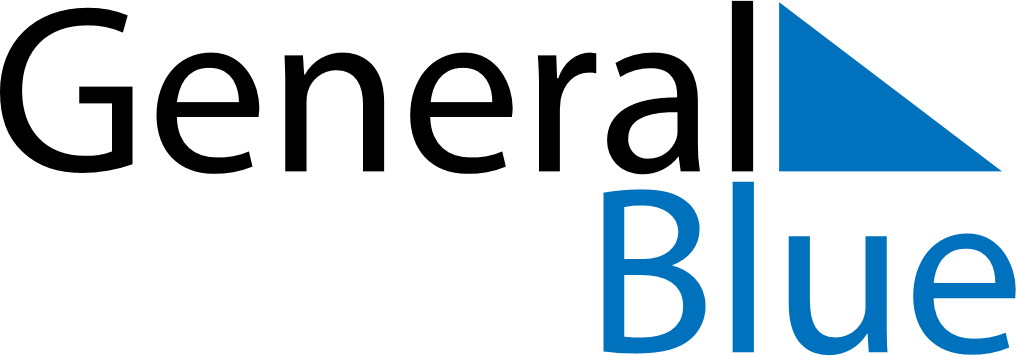 November 2020November 2020November 2020November 2020GuyanaGuyanaGuyanaMondayTuesdayWednesdayThursdayFridaySaturdaySaturdaySunday123456778910111213141415DeepavaliDeepavali1617181920212122232425262728282930